décrire des images  111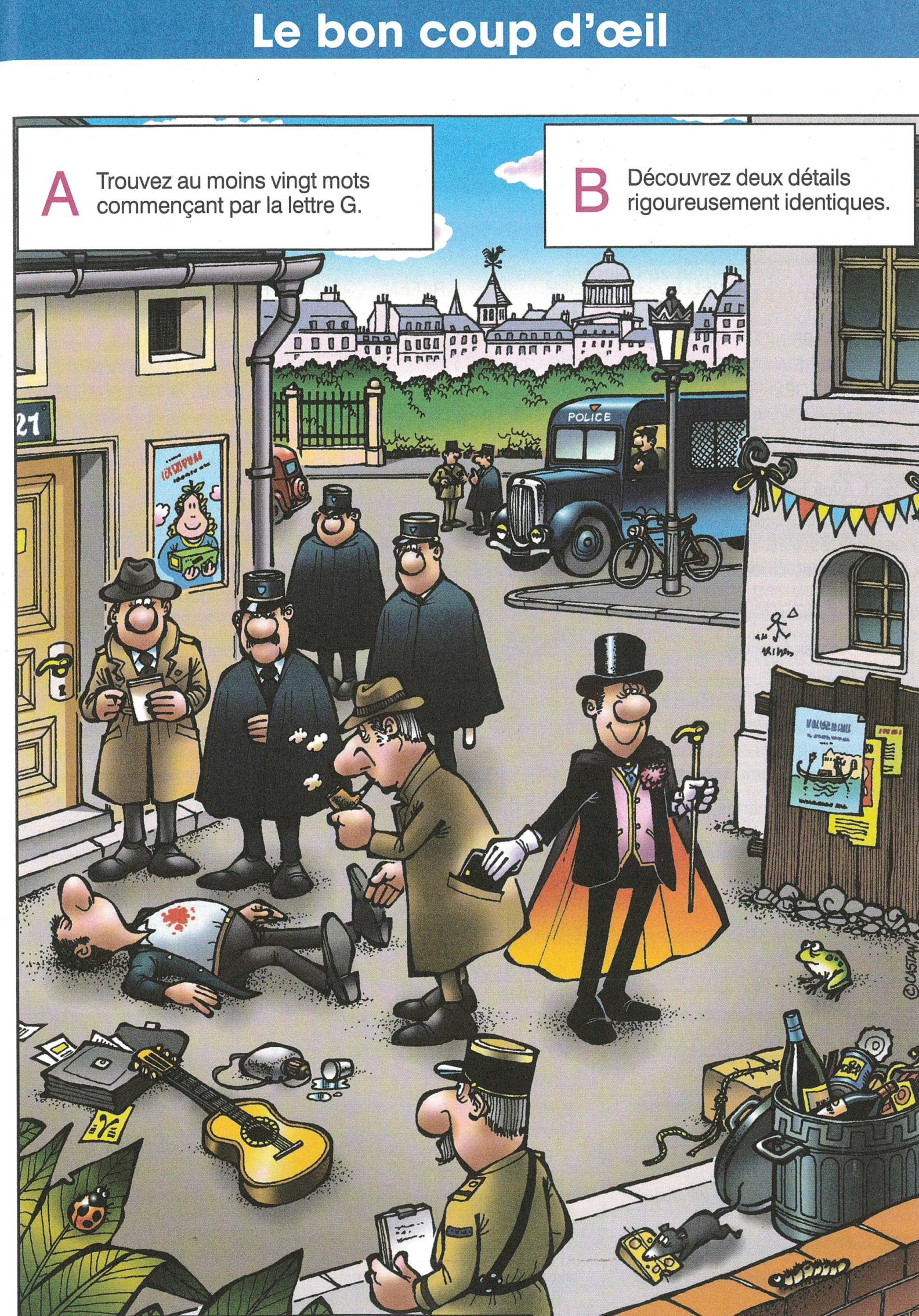 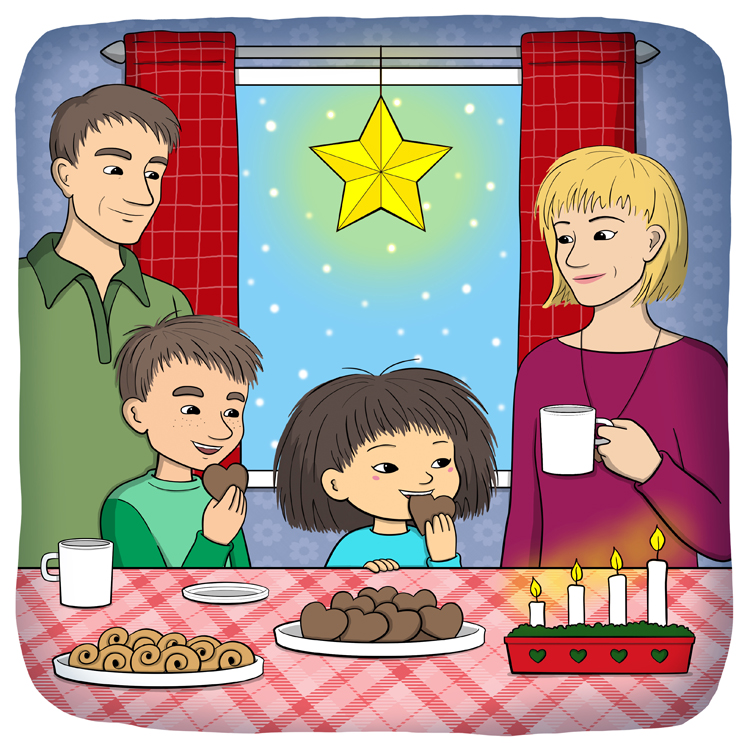 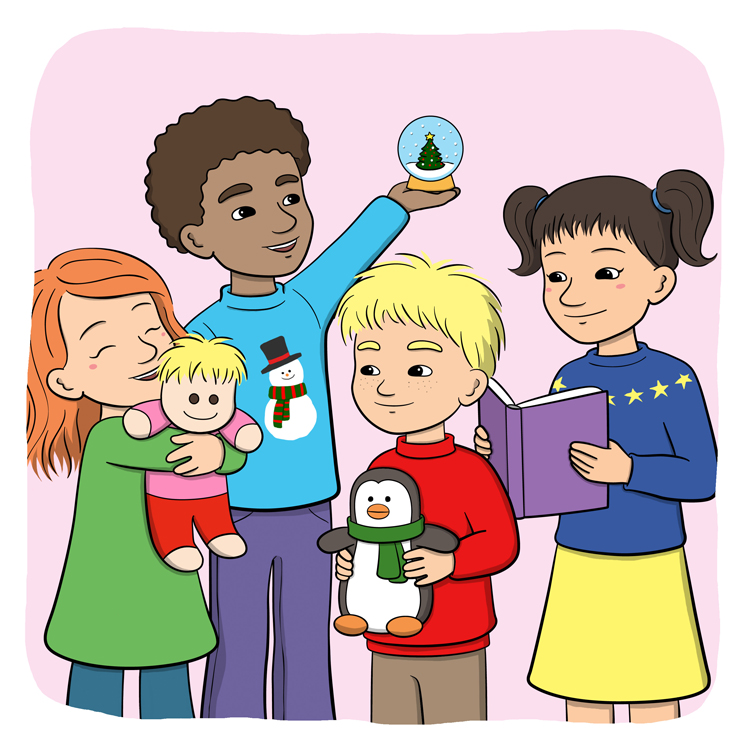 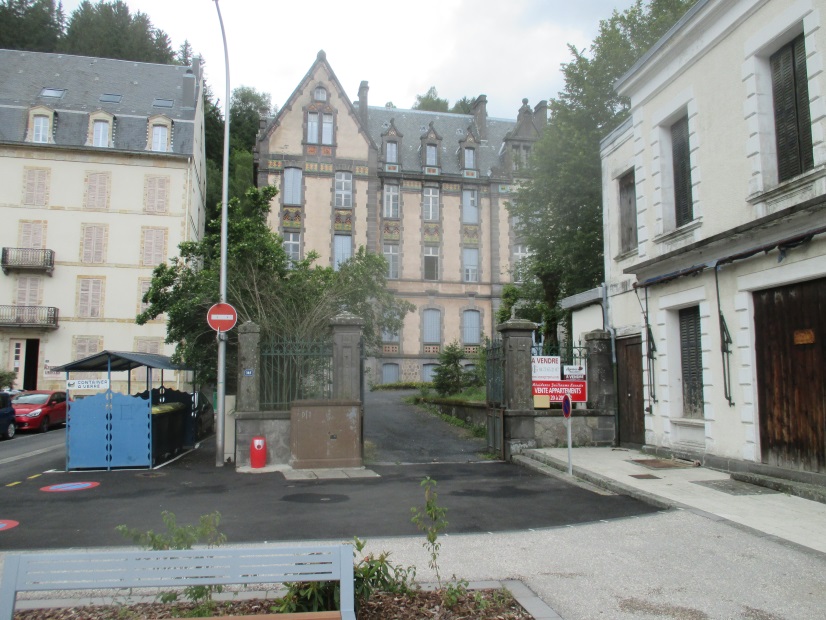 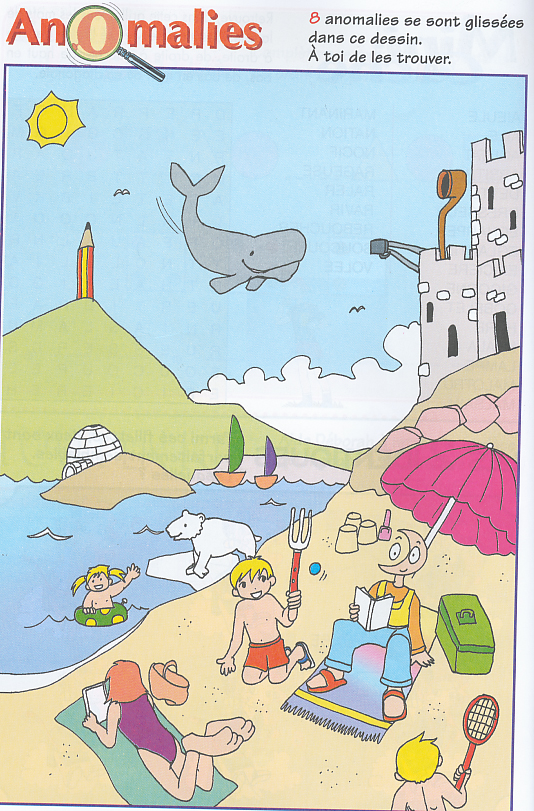 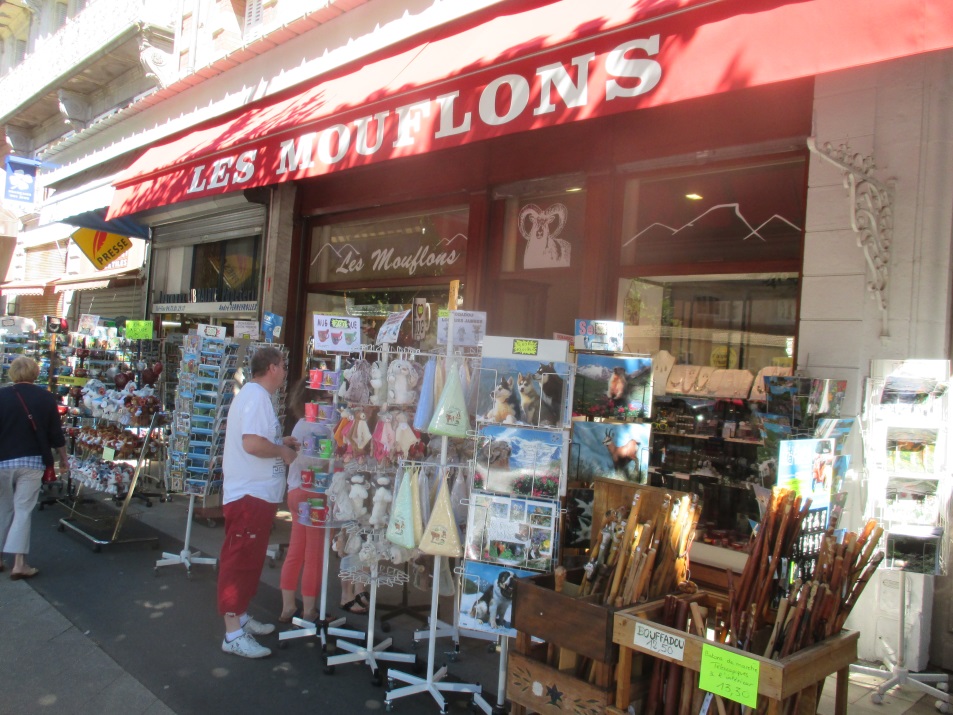 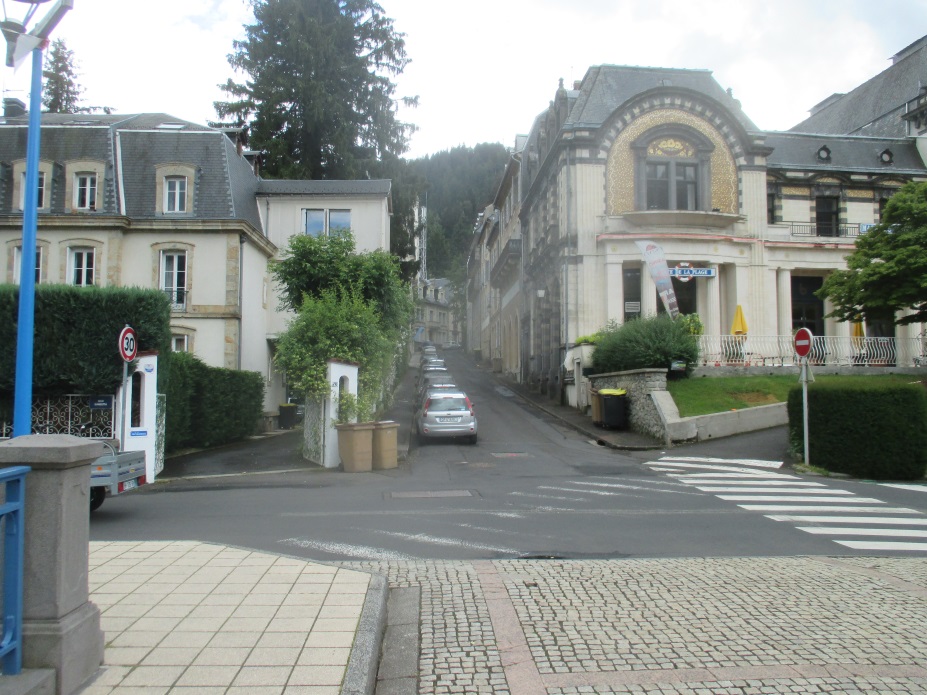 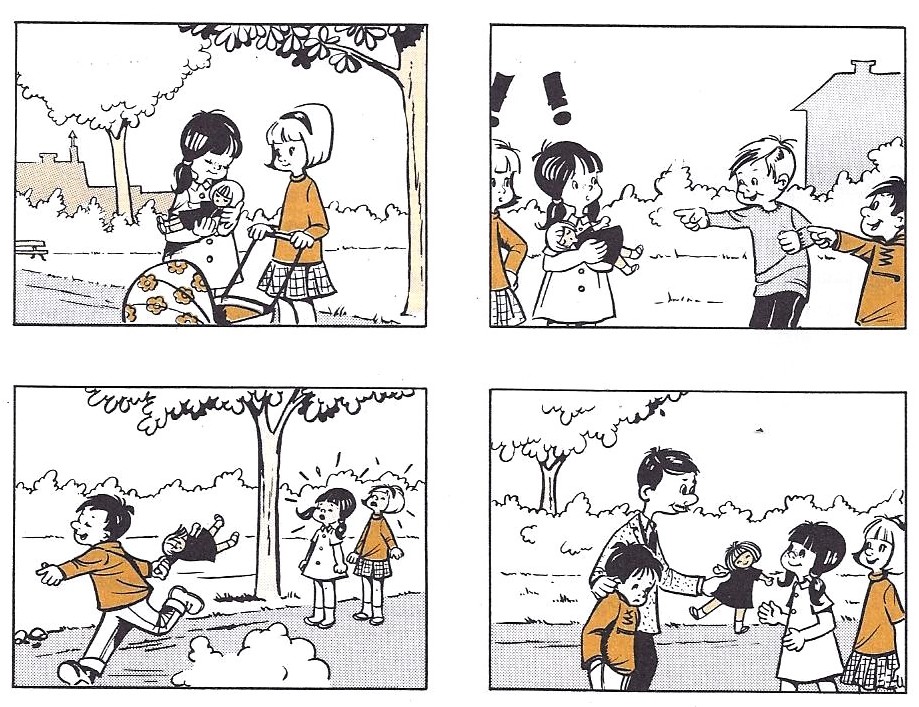 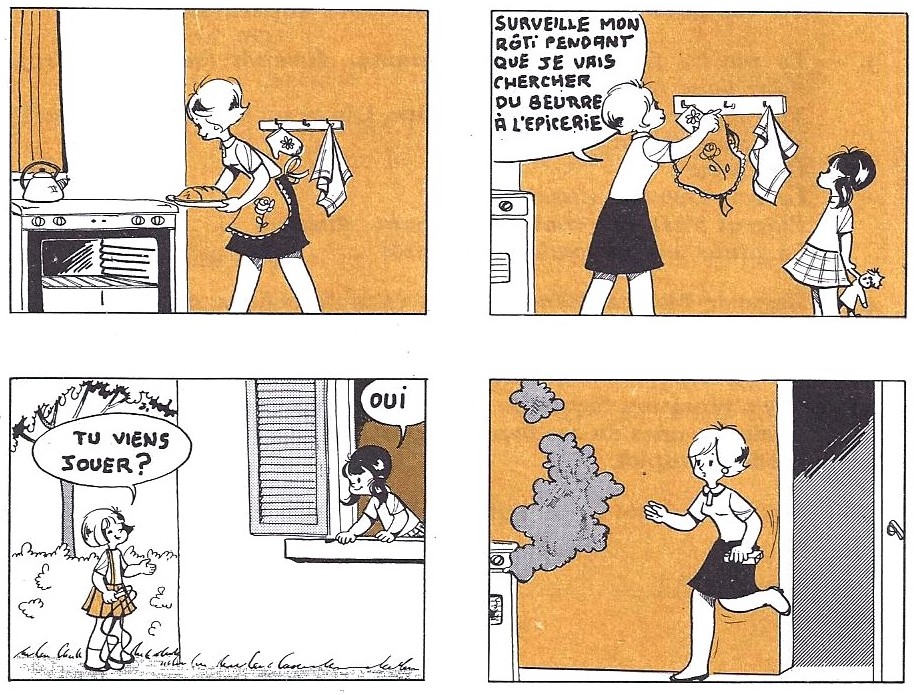 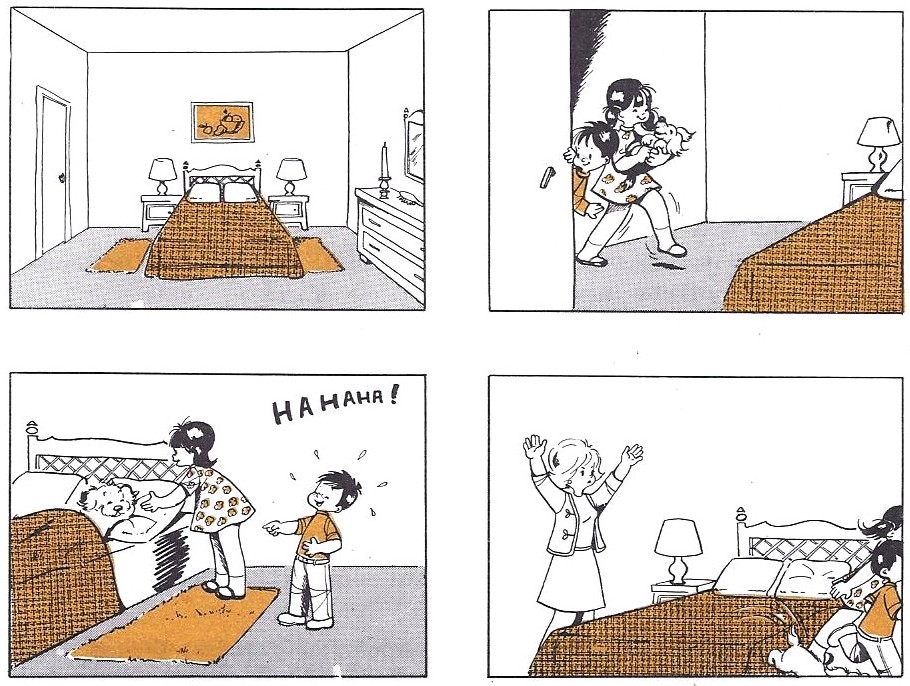 